(UEART06)  [DE] – [PA]   Übung 6, Verbum – SubstantivAnleitung zur Übung 6, Verbum – Substantiva – Artikelد تمرین لپاره لارښوونې 6، فعل - اسم - مقالهBeispiele  /  مثالونه:Übung 6, Verbum – Substantiva – Artikelتمرين 6، فعل – اسم – مادهLösung zu Übung 6, Verbum – Substantiva – Artikel د تمرین حل 6، فعل - اسم - مقالهÜbung 6, Verbum – Substantiva – Artikel,   Beispielsätzeتمرين 6، فعل – اسم – مضمون، بېلګې جملېFinde zu dem vorgegebenen Substantiv / Hauptwort den richtigen Artikel in der Einzahl  (der / die / das). Suche jedes Wort im Wörterbuch!د ورکړل شوي اسم / اسم لپاره سم واحد مضمون (der/die/das) ومومئ.په لغت کې هره کلمه وپلټئ!In der deutschen Sprache können Verben auch wie Substantiva gebraucht werden.Diese Substantiva haben  immer den Artikel „DAS“.Zudem gibt es Substantiva, die etwas Ähnliches beschreiben.په آلماني ژبه کې، فعلونه هم د اسمونو په څیر کارول کیدی شي.دا نومونه تل د "DAS" مقاله لري.داسې اسمونه هم شته چې ورته یو څه تشریح کوي.BEACHTE: Alle Substantiva beginnen mit einem GROSSen Buchstaben!نوټ: ټول اسمونه د لوی خط سره پیل کیږي!VerbumSubstativد فعل نومessen, ich essedas Essenوخورئ، زه خواړه خورمlaufen, ich laufedas Laufender Laufمنډې وهم، منډې وهمlesen, ich lesedas Lesenلوستل، زه لوستلgehen, ich gehedas Gehender Gangچلم، زه د ډلګۍ چلومschlafen, ich schlafedas Schlafender Schlafخوب، زه د خوب خوبSatzbeispiel:Ich esse in einem Gasthaus.Das Essen dort schmeckt mir gut.د جملې بېلګه:زه په یوه هوټل کې خورمزه هلته خواړه خوښوم.Ich laufe jeden zweiten oder dritten Tag.Das Laufen ist ein beliebter Sport.Der Lauf von dem Sportverein geht über 5 km.زه هره دویمه یا دریمه ورځ چلوم.چلول یو مشهور سپورت دی.د سپورت کلب منډې له 5 کیلومترو څخه ډیر دي.Lerne durch sich Vorlesen und Abschreiben mit der Hand:په لوړ غږ لوستل او د لاس په واسطه کاپي کول زده کړئ:Schreibe jedes Wort mit Artikel zwei Mal,  und lese es Dir laut vor.هره کلمه د مقالې سره دوه ځله ولیکئ او په لوړ غږ یې ولولئ.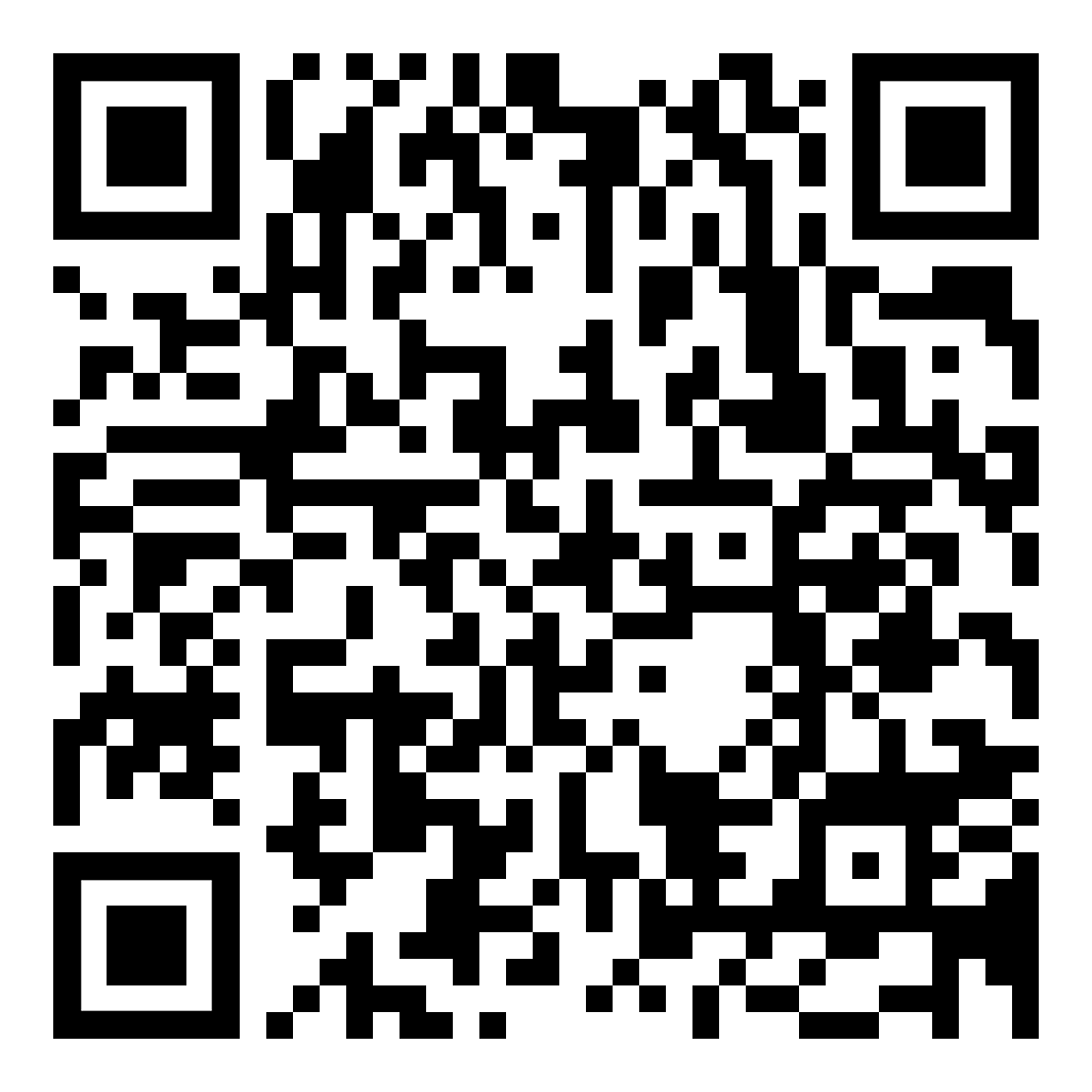 diese Seite   /   دا پاڼه :http://kleine-deutsch-hilfe.at/Uebungsblaetter_Deutsch_Grammatik_Artikel_6_Verb.htm 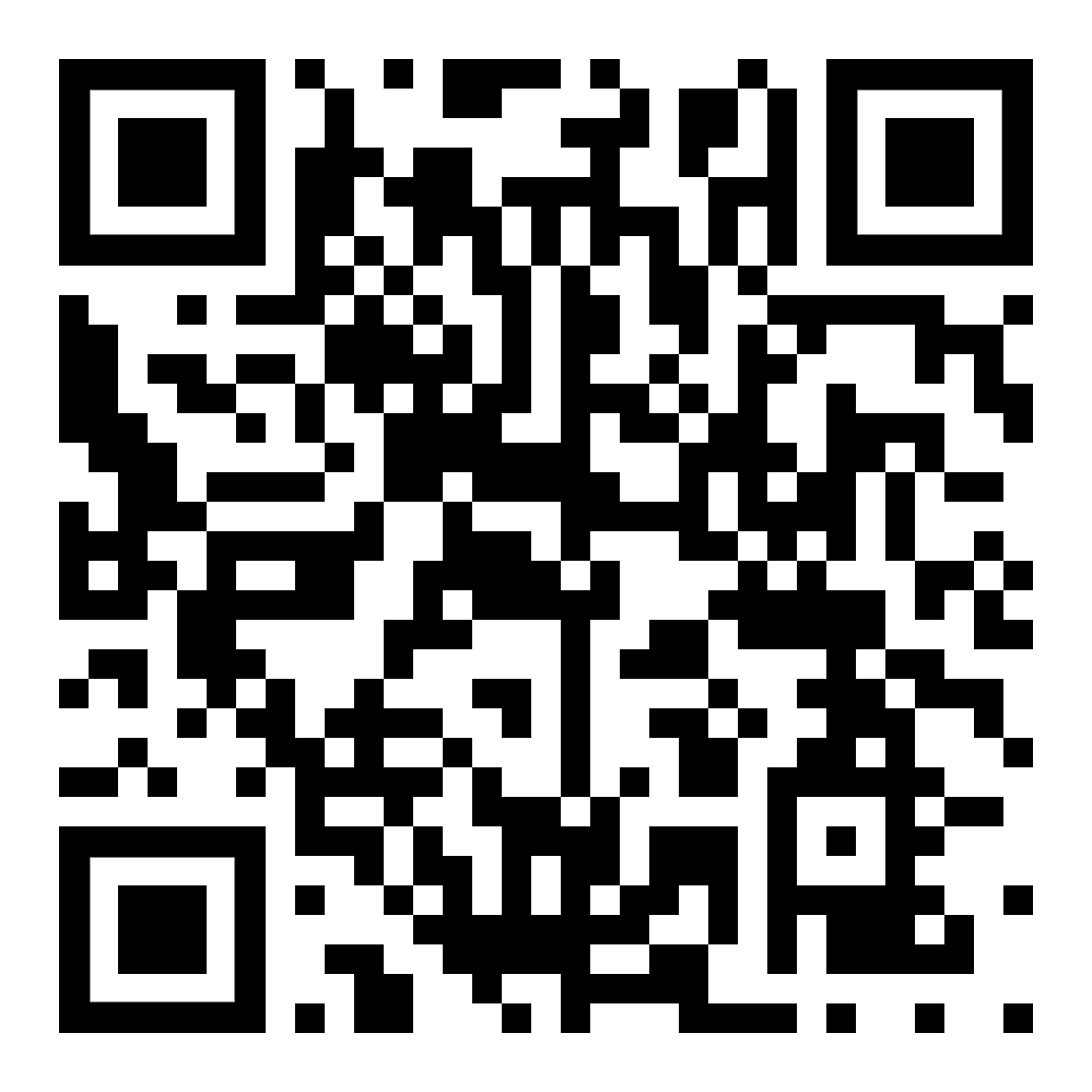 Diese Anleitung anhören  /  دا لارښود واورئ  fahren,  ich fahre____  Fahren____  Fahrthören,  ich höre____  Hören____  Gehörschreiben, ich schreibe____  Schreiben____  Schriftsehen,  ich sehe____  Sehen ____  Sicht schlafen,  ich schlafe____  Schlafen____  Schlaftanzen,  ich tanze____  Tanzen____  Tanzfliegen,  ich fliege____  Fliegen____  Flugrechnen,  ich rechne____  Rechnen____  Rechnungkaufen,  ich kaufe____  Kaufen____  Kaufläuten,  ich läute____  Läuten____  Lautwählen,  ich wähle____  Wählen____  Wahlmalen,  ich male____  Malen____  Gemäldedenken,  ich denke____  Denken____  Gedankefließen,  es fließt____  Fließen____  Flußriechen,  ich rieche____  Riechen____  Geruchwachsen,  ich wachse____  Wachsen____  Wachstumsuchen,  ich suche____  Suchen____  Suchefinden,  ich finde____  Finden____  Fundverlieren, ich verliere____  Verlieren____  Verlustfahren,  ich fahredas  Fahrendie  Fahrthören,  ich höredas  Hörendas  Gehörschreiben,  ich schreibedas  Schreibendie  Schriftsehen,  ich sehedas  Sehen die  Sicht schlafen,  ich schlafedas  Schlafender  Schlaftanzen,  ich tanzedas  Tanzender  Tanzfliegen,  ich fliegedas  Fliegender  Flugrechnen,  ich rechnedas  Rechnendie  Rechnungkaufen,  ich kaufedas  Kaufender  Kaufläuten,  ich läutedas  Läutender  Lautwählen,  ich wähledas  Wählendie  Wahlmalen,  ich maledas  Malendas  Gemäldedenken,  ich denkedas  Denkender  Gedankefließen,  es fließtdas  Fließender  Flußriechen,  ich riechedas  Riechender  Geruchwachsen,  ich wachsedas  Wachsendas  Wachstumsuchen,  ich suchedas  Suchendie  Suchefinden,  ich findedas  Findender  Fundverlieren, ich verlieredas  Verlierender  Verlustdie Wörter anhörenخبرې واورئ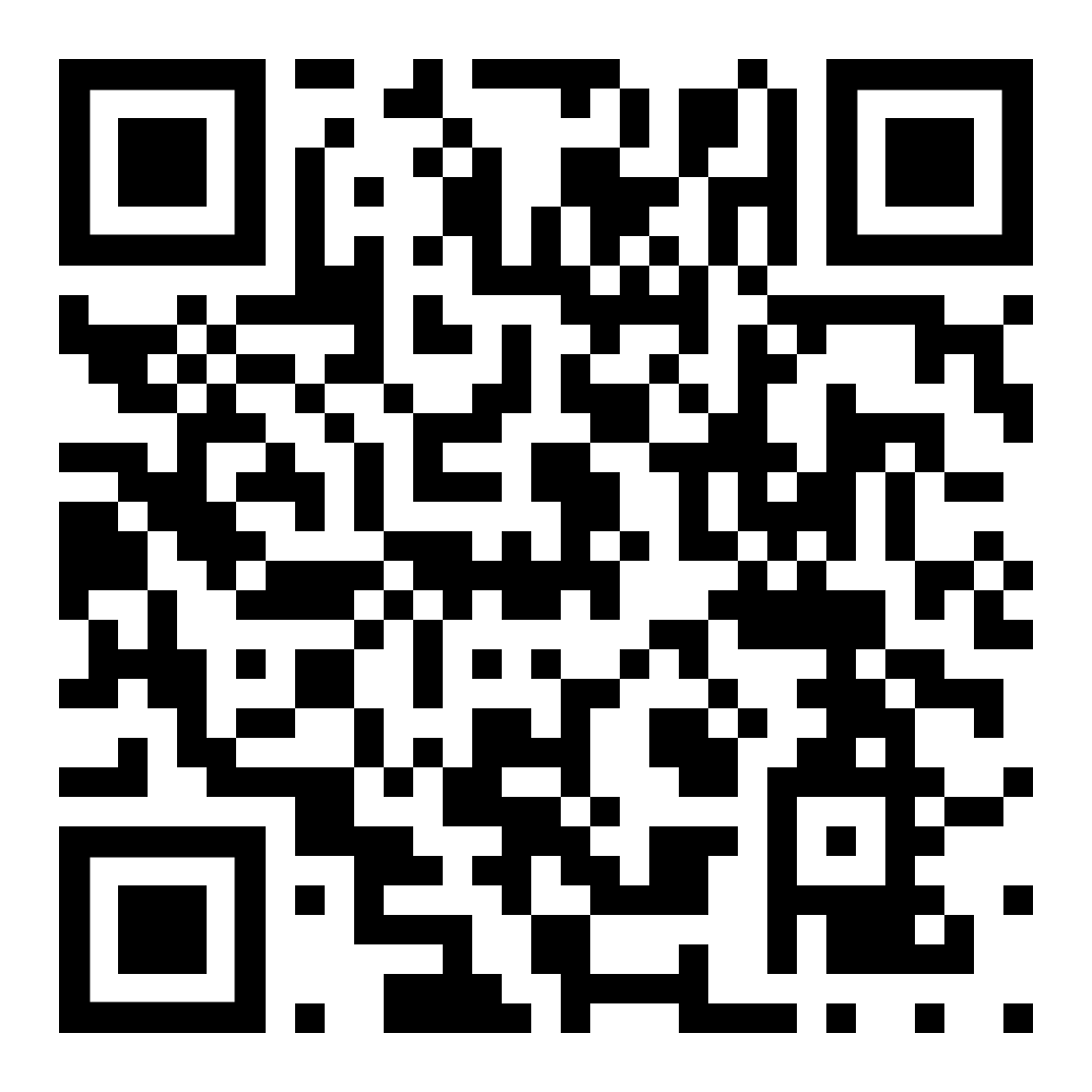 Ich fahre in die Stadt.Das Fahren mit dem Bus ist einfach.Die Fahrt in die Stadt dauert nicht lange.fahrenIch höre Musik.Das Hören ist eine wichtige Fähigkeit.Das Gehör ist ein menschliches Organ.hörenIch schreibe einen BriefDas Schreiben lernt man in der Schule.Die Schrift ist ein Teil einer Kultur.schreibenIch sehe mir einen Film an.Das Sehen ist für die meisten selbstverständlich.Die Sicht ist bei Nebel sehr eingeschränkt.sehenIch schlafe meistens gut.Das Schlafen ist ein natürlicher Vorgang.Der Schlaf ist wichtig zur Erholung.schlafenIch tanze gerne Walzer.Das Tanzen ist für Viele ein Hobby.Der Tanz besteht aus Folgen von Schritten.tanzenIch fliege nach Dublin.Das Fliegen verkürzt die Reisezeit.Der Flug kann sehr angenehm sein. fliegenIch rechne meine Ausgaben zusammen.Das Rechnen ist eine grundlegende Fertigkeit.Die Rechnung kann richtig oder falsch sein.rechnenIch kaufe eine Hose.Das Kaufen von Kleidung kann teuer sein.Der Kauf muß bezahlt werden.kaufenIch läute an der Wohnungstüre.Das Läuten der Glocke ist laut.Der Laut ist im ganzen Haus zu hören.läutenIch wähle eine Partei am Wahltag.Das Wählen gehört zu einer Demokratie.Die Wahl fällt auf einen der Wahlwerber.wählenIch male ein Bild.Das Malen ist eine schöne Beschäftigung.Das Gemälde hängt im Museum.malendie Sätze anhörenجملې واورئ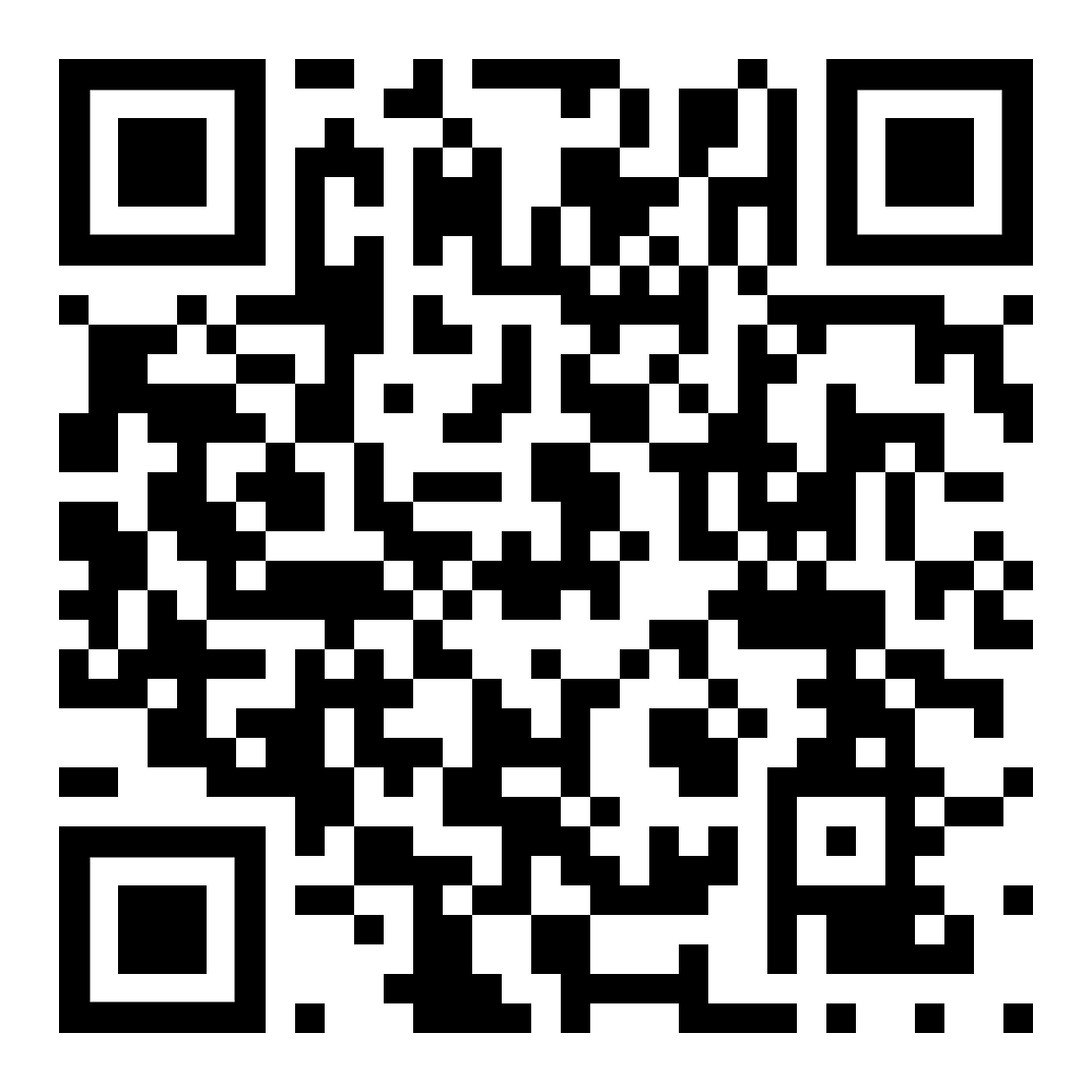 